Новые газовые котлы больнице и ФАПуВ своем послании Федеральному Собранию Президент России Владимир Путин подчеркнул, что смысл всей нашей политики – это сбережение людей, умножение человеческого капитала как главного богатства России. Сегодня можно уверенно сказать, что даже в условиях действия сложных социально-экономических факторов системе здравоохранения удается добиваться позитивных изменений показателей здоровья населения.Владимир Путин отметил объективные факты улучшения ситуации в здравоохранении, в частности в плане роста показателей продолжительности жизни за последние 12 лет, а также снижения младенческой смертности.Но при этом он также отметил, что в России "предстоит создать действительно современную систему здравоохранения, причем на всех уровнях: от первичного звена до федеральных клиник".Далеко не все безоблачно в системе здравоохранения нашего района. Но жизнь не стоит на месте. Да, нелегко работать уважаемым медицинским работникам нашей районной больницы, трудно приходится и главному врачу Владимиру Павловичу Плиеву. Но при всех сложностях и проблемах есть позитивные изменения в сфере и нашей районной медицины. Так, совсем недавно работниками предприятия «Газпрофстрой» под руководством Владимира Павловича Григорьева и подрядчика Вячеслава Васильевича Москвина в котельной Знаменской ЦРБ был смонтирован и введен в эксплуатацию новый экономичный котел для обогрева больничных корпусов.- Итальянский котел «Роса-техно 28G» экономит газ, как минимум, на 30%, - рассказывает оператор котельной Лидия Проценко.- В здании уютно, чисто, много растений, а значит, трудиться  комфортно. Отлично работает автоматика. За оператором остается контроль заработой оборудования.Вминувшем годубыл газифицирован Коптевский ФАП. Там установлен двухконтурный газовый котел «Бакси». Это решило сразу две проблемы – отопления помещения и подачи горячей воды. Пуско-наладочные работы провели сотрудники филиала АО «Газпром газораспределение Орел» под руководством Юрия Владимировича Семенова.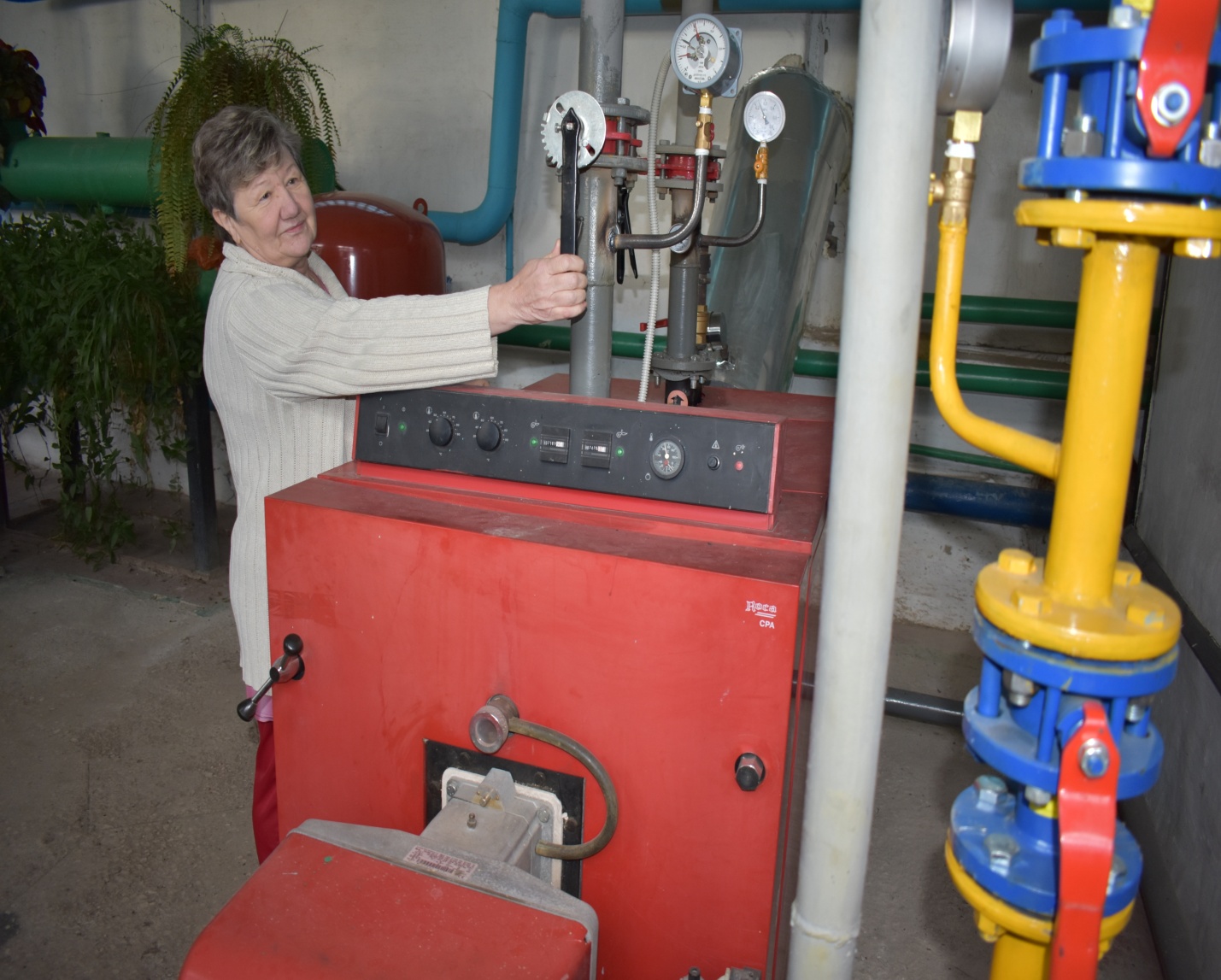 